ПЛАН ОБУКЕ19.02-23.02.2018. године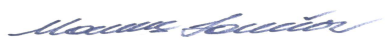 ТЕМАТСКА РАЗРАДА ПРОГРАМАТЕМАТСКА РАЗРАДА ПРОГРАМАТЕМАТСКА РАЗРАДА ПРОГРАМАТЕМАТСКА РАЗРАДА ПРОГРАМАТЕМАТСКА РАЗРАДА ПРОГРАМАТЕМАТСКА РАЗРАДА ПРОГРАМАТЕМАТСКА РАЗРАДА ПРОГРАМАВремеНосилацТемаТемаТемаНаставна јединицаНаставна јединицаНаставна јединицаСадржајчасовaaaaареализацијеДатумОПШТИ ДЕООПШТИ ДЕООПШТИ ДЕООПШТИ ДЕООПШТИ ДЕООПШТИ ДЕО1519.02.2018.УводУпознавање са организатором и реализатором, циљем обуке, начином реализације, предавачима__.__10 мин1. дан19.02.2018.Нормативна регулатива1.1.Национални правно нормативни оквир1.Стратегијска и доктринарна документа: Устав републике Србије, Стратегија безбедности РС, Стратегија заштите и спасавања, Стратегија заштите од пожара, 2 нч9,30-11,00Пауза15 мин.Момир Лончар, професор1. дан19.02.2018.Нормативна регулатива1.1.Национални правно нормативни оквир2.Закони:Закон о министарствима, Закон о полицији,Закон о ванредним ситуацијама, Закон о заштити од пожара, Закон о државној управи, Закон о Закон о планирању и изградњи, Закон о одбрани2 нч9,30-11,00Пауза15 мин.Момир Лончар, професор1. дан19.02.2018.Нормативна регулатива1.1.Национални правно нормативни оквир3.Уредбе и правилници:Уредба о садржају и начину израде планова заштите и спасавања у ванредним ситуацијама, Уредба о саставу и начину рада штабова за ванредне ситуације, Уредба о спровођењу евакуације, Уредба о обавезним средствима и опреми за личну, узајамну и колективну заштиту од елементарних непогода и других несрећа, Уредба о организацији и функционисању система осматрања, обавештавања, раног упозоравања , обавештавања и узбуњивања2 нч9,30-11,00Пауза15 мин.Момир Лончар, професор19.02.2018.Систем заштите и спасавања1.1.Појам, структура и носиоци СЗСПојам система заштите и спасавања, структура система у Р. Србији и носиоци на свим нивоима управљања2 нч11,15- 12,45Пауза 15 мин.Момир Лончар, професор19.02.2018.Систем заштите и спасавања2.2.Субјекти, снаге и ресурси СЗССубјекти система заштите и спасавања по нивоима, снаге система по нивоима и постојећи ресурси2 нч11,15- 12,45Пауза 15 мин.Момир Лончар, професор19.02.2018.Систем заштите и спасавања3.3.Привредно друштво као субјекат СЗСМесто привредног друштва у СЗС,  права и дужности привредног друштва у СЗС2 нч11,15- 12,45Пауза 15 мин.Момир Лончар, професор19.02.2018.Управљање ванредним ситуацијама1.1.Појам, подела и карактеристике ванредних ситуацијаПојам ванредних ситуација, подела по различитим критеријумима, класификација по различитим критеријумима, појам и карактеристике ванредних ситуација природног порекла, техногеног и социјалног порекла (комплексне ванредне ситуације)4 нч13,00-14,30Пауза 15 мин.14,45-16,15Момир Лончар, професор19.02.2018.Управљање ванредним ситуацијама2.2.Појам, принципи и специфичности управљања у В/СПојам управљања ванредним ситуацијама, фазе управљања, Корелација система заштите и спасавања са осталим системима интенгралне безбедности у организацији (БЗР, ИТ, ЗЖС, ЗОП, ЗЛИП), Комуникација у ванредним ситуацијама4 нч13,00-14,30Пауза 15 мин.14,45-16,15Момир Лончар, професор19.02.2018.Управљање ванредним ситуацијама3.3.Систем и органи управљања В/СПојам и карактеристике система управљања у ванредним ситуацијама, концепција система за управљање, органи за управљање системом, цивилна заштита, ватрогасно-спасилачке јединице4 нч13,00-14,30Пауза 15 мин.14,45-16,15Момир Лончар, професор19.02.2018.Управљање ванредним ситуацијама4.4.Руковођење В/СПојам, врсте и принципи руковођења у ванредним ситуацијама, подсистеми система за управљање, штабови, врсте, начини рада и организација4 нч13,00-14,30Пауза 15 мин.14,45-16,15Момир Лончар, професор2 дан20.02.2018.Планови заштите и спасавања1.1.Планирање у систему заштите и спасавањаПланови заштите и спасавања2 нч9,30-11,00Пауза15 мин.МомирЛончар, професор2 дан20.02.2018.Планови заштите и спасавања2.2.Планови заштите и спасавања2 нч11,15-12,45Пауза 15мин.мминМомирЛончар, професор2 дан20.02.2018.Планови заштите и спасавања3.3.Анализа карактеристичних планова и узбуњивањаПланови заштите и спасавања3 нч13,00-15,15МомирЛончар, професорНапомена:Предавање се одржава у сали Нови Београд, Џона Кенедија број 12. Превоз: Задња станица аутобуса 16 у близини Института мајка и дете Нови Београд (сала за обуку из прве помоћи за возаче).Мала рокада код 3  4и5 дана обуке због заузетости предавача.Напомена:Предавање се одржава у сали Нови Београд, Џона Кенедија број 12. Превоз: Задња станица аутобуса 16 у близини Института мајка и дете Нови Београд (сала за обуку из прве помоћи за возаче).Мала рокада код 3  4и5 дана обуке због заузетости предавача.Напомена:Предавање се одржава у сали Нови Београд, Џона Кенедија број 12. Превоз: Задња станица аутобуса 16 у близини Института мајка и дете Нови Београд (сала за обуку из прве помоћи за возаче).Мала рокада код 3  4и5 дана обуке због заузетости предавача.Напомена:Предавање се одржава у сали Нови Београд, Џона Кенедија број 12. Превоз: Задња станица аутобуса 16 у близини Института мајка и дете Нови Београд (сала за обуку из прве помоћи за возаче).Мала рокада код 3  4и5 дана обуке због заузетости предавача.Напомена:Предавање се одржава у сали Нови Београд, Џона Кенедија број 12. Превоз: Задња станица аутобуса 16 у близини Института мајка и дете Нови Београд (сала за обуку из прве помоћи за возаче).Мала рокада код 3  4и5 дана обуке због заузетости предавача.Напомена:Предавање се одржава у сали Нови Београд, Џона Кенедија број 12. Превоз: Задња станица аутобуса 16 у близини Института мајка и дете Нови Београд (сала за обуку из прве помоћи за возаче).Мала рокада код 3  4и5 дана обуке због заузетости предавача.Напомена:Предавање се одржава у сали Нови Београд, Џона Кенедија број 12. Превоз: Задња станица аутобуса 16 у близини Института мајка и дете Нови Београд (сала за обуку из прве помоћи за возаче).Мала рокада код 3  4и5 дана обуке због заузетости предавача.Напомена:Предавање се одржава у сали Нови Београд, Џона Кенедија број 12. Превоз: Задња станица аутобуса 16 у близини Института мајка и дете Нови Београд (сала за обуку из прве помоћи за возаче).Мала рокада код 3  4и5 дана обуке због заузетости предавача.Напомена:Предавање се одржава у сали Нови Београд, Џона Кенедија број 12. Превоз: Задња станица аутобуса 16 у близини Института мајка и дете Нови Београд (сала за обуку из прве помоћи за возаче).Мала рокада код 3  4и5 дана обуке због заузетости предавача.ПОСЕБНИ ДЕОПОСЕБНИ ДЕОПОСЕБНИ ДЕОПОСЕБНИ ДЕОПОСЕБНИ ДЕОПОСЕБНИ ДЕО214 дан 22.02.2018.ПРОЦЕНА УГРОЖЕНОСТИ-РИЗИКА И ПЛАНОВИ ЗАШТИТЕ И СПАСАВАЊА1.Процена угрожености1.Појам, елементи и садржај процене угрожености привредног друштва3 нч9,30-11,45Пауза 15 мин.Др. Далибор Кекић4 дан 22.02.2018.ПРОЦЕНА УГРОЖЕНОСТИ-РИЗИКА И ПЛАНОВИ ЗАШТИТЕ И СПАСАВАЊА1.Процена угрожености2.Припрема за процену угрожености3 нч9,30-11,45Пауза 15 мин.Др. Далибор Кекић4 дан 22.02.2018.ПРОЦЕНА УГРОЖЕНОСТИ-РИЗИКА И ПЛАНОВИ ЗАШТИТЕ И СПАСАВАЊА1.Процена угрожености3.Снаге-тим за процену угрожености3 нч9,30-11,45Пауза 15 мин.Др. Далибор Кекић4 дан 22.02.2018.ПРОЦЕНА УГРОЖЕНОСТИ-РИЗИКА И ПЛАНОВИ ЗАШТИТЕ И СПАСАВАЊА2.Процена ризика1.Методологија процене ризика од елементарних непогода и других несрећа и штићене вредности3 нч9,30-11,45Пауза 15 мин.Др. Далибор Кекић4 дан 22.02.2018.ПРОЦЕНА УГРОЖЕНОСТИ-РИЗИКА И ПЛАНОВИ ЗАШТИТЕ И СПАСАВАЊА2.Процена ризика2.Врсте потенцијалних опасности и Захтеви за процену,  Критеријуми за прелиминарну анализу потенцијалних опасности, 3 нч9,30-11,45Пауза 15 мин.Др. Далибор Кекић4 дан 22.02.2018.ПРОЦЕНА УГРОЖЕНОСТИ-РИЗИКА И ПЛАНОВИ ЗАШТИТЕ И СПАСАВАЊА2.Процена ризика  и израда сценарија3.Анализа, оцена и третман ризика3 нч9,30-11,45Пауза 15 мин.Др. Далибор Кекић4 дан 22.02.2018.ПРОЦЕНА УГРОЖЕНОСТИ-РИЗИКА И ПЛАНОВИ ЗАШТИТЕ И СПАСАВАЊА2.Процена ризика  и израда сценарија4.Израда мапе и регистра ризика3 нч9,30-11,45Пауза 15 мин.Др. Далибор Кекић4 дан 22.02.2018.ПРОЦЕНА УГРОЖЕНОСТИ-РИЗИКА И ПЛАНОВИ ЗАШТИТЕ И СПАСАВАЊА2.Процена ризика  и израда сценарија5.Одређивање комбинација ризика-мултиризик3 нч9,30-11,45Пауза 15 мин.Др. Далибор Кекић4 дан 22.02.2018.ПРОЦЕНА УГРОЖЕНОСТИ-РИЗИКА И ПЛАНОВИ ЗАШТИТЕ И СПАСАВАЊА2.Процена ризика  и израда сценарија6.Израда сценарија ризика- мултиризика3 нч9,30-11,45Пауза 15 мин.Др. Далибор Кекић22.02.2018.Радионица »ПРОЦЕНА УГРОЖЕНОСТИ« 1. део1.Положај и карактеристике територијеОпис положаја и карактеристика локације, критеријуми, начини прикупљања података за опис2 нч12,00-13,30Пауза 15 мин.Др. Далибор Кекић22.02.2018.Радионица »ПРОЦЕНА УГРОЖЕНОСТИ« 1. део2.Процена критичне инфраструктурeИдентификација објеката критичне инфраструктуре, области дефинисања штетних последица на критичну инфраструктуру2 нч12,00-13,30Пауза 15 мин.Др. Далибор Кекић4 дан22.02.2018.Радионица »ПРОЦЕНА РИЗИКА«1.Идентификација и прелиминарна анализа потенцијалних опасностиИзрада процене ризика према припремљеном општем сценарију3 нч13,45-16,00Др. Далибор Кекић4 дан22.02.2018.Радионица »ПРОЦЕНА РИЗИКА«2.Анализа и оцена ризикаИзрада процене ризика према припремљеном општем сценарију3 нч13,45-16,00Др. Далибор Кекић4 дан22.02.2018.Радионица »ПРОЦЕНА РИЗИКА«3.Третман ризикаИзрада процене ризика према припремљеном општем сценарију3 нч13,45-16,00Др. Далибор Кекић4 дан22.02.2018.Радионица »ПРОЦЕНА РИЗИКА«4.Израда мапе и регистра ризикаИзрада процене ризика према припремљеном општем сценаријуДр. Далибор Кекић4 дан22.02.2018.Радионица »ПРОЦЕНА РИЗИКА«5.Мултиризикразвоја опасностиИзрада процене ризика према припремљеном општем сценаријуДр. Далибор Кекић4 дан22.02.2018.Радионица »ПРОЦЕНА РИЗИКА«6.Израда сценаријаИзрада процене ризика према припремљеном општем сценаријуДр. Далибор Кекић4 дан22.02.2018.Радионица »ПРОЦЕНА РИЗИКА«6.Израда сценаријаИзрада процене ризика према припремљеном општем сценаријуДр. Далибор Кекић5 дан23.02.2018.Радионица »ПРОЦЕНА РИЗИКА«1.Идентификација и прелиминарна анализа потенцијалних опасностиИзрада процене ризика према припремљеном општем сценарију2 нч9,30-11,00Пауза 15 мин.Др. Далибор Кекић5 дан23.02.2018.Радионица »ПРОЦЕНА РИЗИКА«2.Анализа, оцена и третман ризикаИзрада процене ризика према припремљеном општем сценарију2 нч11,15-12,45Др. Далибор Кекић5 дан23.02.2018.Радионица »ПРОЦЕНА УГРОЖЕНОСТИ« 2. део3.Превентивне мереВрсте мера, Анализа постојећих мера, Дефинисање мера превенције на основу израђеног сценаријаПауза 15 мин.3 нч13,00-15,15Др. Далибор Кекић5 дан23.02.2018.Радионица »ПРОЦЕНА УГРОЖЕНОСТИ« 2. део4.Процена потребних снага и средстава за ЗиСАнализа постојећих снага, Дефинисање потребних снага и средстава за субјекат, на основу дефинисаног сценарија и података о постојећим снагама и средствима заштите и спасавањаПауза 15 мин.3 нч13,00-15,15Др. Далибор Кекић3 дан21.02.2018.Израда планова заштите и спасавања1.Израда планова ЗиС на основу процене угроженостиПрема израђеној процени угрожености, израда планова заштите и спасавања за локалну самоуправу1 нч9,30-10,15Мр. МиодрагЈовановић3 дан21.02.2018.Израда планова заштите и спасавања2.План приправности-спремности за деловање у В/СПрема израђеној процени угрожености, израда планова заштите и спасавања за локалну самоуправу1 нч10,15-11,00Пауза15 мин.Мр. МиодрагЈовановић3 дан21.02.2018.Израда планова заштите и спасавања3.План мобилизације-активирањаПрема израђеној процени угрожености, израда планова заштите и спасавања за локалну самоуправу1 нч11,15-12,00Мр. МиодрагЈовановић3 дан21.02.2018.Израда планова заштите и спасавања4.План осматрања, раног упозоравања, обавештавања и узбуњивањаПрема израђеној процени угрожености, израда планова заштите и спасавања за локалну самоуправу1 нч12,00-12,45Пауза 15 мин.Мр. МиодрагЈовановић3 дан21.02.2018.Израда планова заштите и спасавања5.План мера и задатака цивилне заштитеПрема израђеној процени угрожености, израда планова заштите и спасавања за локалну самоуправу1 нч13,00-13,45Мр. МиодрагЈовановић3 дан21.02.2018.Израда планова заштите и спасавања6.План извршења задатака утврђених Националним планом и планом локалне самоуправеПрема израђеној процени угрожености, израда планова заштите и спасавања за локалну самоуправу1 нч13,45-14,30Мр. МиодрагЈовановић